Allegato A1 - “Domanda di partecipazione in raggruppamento”Informativa ai sensi dell’art. 13 del Regolamento (UE) 2016/679 - General Data Protection Regulation (di seguito, “GDPR”) Con riferimento al trattamento di dati personali che ricada nell’ambito di applicazione del GDPR, ai sensi dell’art. 13 del GDPR stesso, si informa che:Il Titolare del trattamento è l’Ente Nazionale Microcredito (di seguito “Titolare”);I dati personali verranno acquisiti direttamente presso l’interessato. Potranno essere oggetto di trattamento le categorie di dati di seguito indicate.Dati personaliIl trattamento dei dati personali è necessario per l’esecuzione di un compito di interesse pubblico o connesso all’esercizio di pubblici poteri di cui è investito il Titolare del trattamento (art. 6, comma 1, lett. e) GDPR). I dati personali forniti dai Soggetti attuatori saranno trattati esclusivamente per le finalità di cui all’Avviso, per gli adempimenti connessi al relativo procedimento (ivi compresa la fase dei controlli sulle autocertificazioni) e per scopi istituzionali.Dati relativi a condanne penali o reatiIl trattamento di eventuali dati relativi alle condanne penali e ai reati o a connesse misure di sicurezza (ove richiesti) è necessario per l'esecuzione di un compito di interesse pubblico o connesso all'esercizio di pubblici poteri di cui è investito il Titolare del trattamento ed avviene sulla base di quanto previsto dal diritto dell'Unione o dello Stato Italiano ed, in particolare, sulla base delle disposizioni di legge in materia antimafia e di quelle ulteriori eventualmente richiamate nell’Avviso.La comunicazione dei dati ad altri titolari del trattamento ai fini dell’esecuzione di un compito di interesse pubblico o connesso all'esercizio di pubblici poteri potrà avvenire laddove previsto da una norma di legge. I dati potranno essere comunicati agli enti preposti alla verifica delle dichiarazioni rese dal Soggetto attuatore e a ogni soggetto che abbia interesse.Qualora il Titolare dovesse affidare le operazioni di trattamento a terzi, questi ultimi saranno all’uopo nominati responsabili del trattamento ai sensi dell’articolo 28 del GDPR, previa verifica della conformità dell’attività degli stessi alle disposizioni in materia di protezione dei dati personali. Il Titolare ricorrerà unicamente a responsabili del trattamento che presentino garanzie sufficienti per mettere in atto misure tecniche e organizzative adeguate, in modo tale che il trattamento soddisfi i requisiti del GDPR e garantisca la tutela dei diritti dell’interessato.I dati potranno essere portati a conoscenza di persone autorizzate al trattamento degli stessi dal Titolare.I dati non saranno diffusi, eccetto i dati anagrafici del richiedente e le informazioni circa gli esiti delle fasi di ammissibilità e valutazione che saranno diffusi in conformità alle previsioni di legge al fine di divulgare gli esiti finali delle procedure amministrative.I dati non saranno oggetto di trasferimento ad un paese terzo o ad un’organizzazione internazionale.I dati verranno conservati per il tempo necessario allo svolgimento del procedimento di cui all’Avviso e dei compiti di interesse pubblico o connessi all’esercizio di pubblici poteri di cui è investito il Titolare, nonché per l’ulteriore periodo eventualmente necessario per adempiere a specifici obblighi di legge.L’interessato ha diritto di chiedere in ogni momento al Titolare del trattamento l’accesso ai dati e la rettifica degli stessi e, comunque, potrà esercitare nei confronti del Titolare del trattamento i diritti di cui agli artt. 15 ss del GDPR applicabili.L’interessato ha il diritto di proporre reclamo all’Autorità Garante per la protezione dei dati personali ovvero ad altra autorità di controllo eventualmente competente.Ad eccezione dei casi in cui il conferimento risulti obbligatorio per legge, non vi è l’obbligo di fornire i dati stessi. Tuttavia, il mancato conferimento di (tutti o parte) dei dati può comportare l’irricevibilità o inammissibilità della domanda ovvero le altre conseguenze previste dall’Avviso o dalle disposizioni di legge applicabile.Qualsiasi richiesta relativa ai dati personali trattati dal Titolare potrà essere inviata a mezzo mail all’indirizzo privacy@microcredito.gov.it . I dati di contatto del Responsabile per la protezione dei dati (DPO) sono di seguito indicati: dott.ssa Emma Evangelista, Via Vittoria Colonna n. 1, 00193 Roma. Telefono 06.45541300.Con riferimento all'Avviso pubblico per l’individuazione di soggetti attuatori per la realizzazione dell’intervento “F.A.S.I. Formazione, Auto-imprenditoria e Start-up per Immigrati regolari” Asse 4 Azione 4.1.1.A (PON LEGALITA’ 2014-2020) CUP E55J18000010006  emanato dall’ENTE NAZIONALE PER IL MICROCREDITO (ENM), il sottoscritto:______________________________ nato a ____________________ il ____________ in qualità di ________________________________________ de__ __________________________________, con sede legale in _______________________ (Prov.____) Via/Piazza _______________________________, CAP _________ C.F.____________________________ e P. IVA _________________, iscritto alla C.C.I.A.A (non per soggetti pubblici) di ____________________ (Prov. ____) n. REA. ___________ matricola INPS n. ___________________, domiciliato per la carica presso la sede della _____________________ indirizzo PEC __________________________ individuato quale capofila del costituendo raggruppamento composto da (inserire dati di ciascun partner diverso dal capofila)Partner 1. Denominazione _______________________sede legale in _______________________ (Prov.____) Via/Piazza _______________________________, CAP _________ C.F.____________________________ e P. IVA _________________, iscritto alla C.C.I.A.A (non per soggetti pubblici) di ____________________ (Prov. ____) n. REA. ___________ matricola INPS n. ___________________, domiciliato per la carica presso la sede della _____________________ indirizzo PEC __________________________ Partner 2  Denominazione _______________________sede legale in _______________________ (Prov.____) Via/Piazza _______________________________, CAP _________ C.F.____________________________ e P. IVA _________________, iscritto alla C.C.I.A.A (non per soggetti pubblici) di ____________________ (Prov. ____) n. REA. ___________ matricola INPS n. ___________________, domiciliato per la carica presso la sede della _____________________ indirizzo PEC __________________________ Partner n…  Denominazione _______________________sede legale in _______________________ (Prov.____) Via/Piazza _______________________________, CAP _________ C.F.____________________________ e P. IVA _________________, iscritto alla C.C.I.A.A (non per soggetti pubblici) di ____________________ (Prov. ____) n. REA. ___________ matricola INPS n. ___________________, domiciliato per la carica presso la sede della _____________________ indirizzo PEC __________________________CHIEDEche al suddetto costituendo raggruppamento, secondo i termini stabiliti nell'Avviso sia riconosciuta la qualifica di Soggetto Attuatore, e a tal fine DICHIARAai sensi degli articoli 46 e 47 del DPR 28.12.2000 n. 445, consapevole delle sanzioni penali previste dall’articolo 76 del medesimo D.P.R., per le ipotesi di falsità in atti e dichiarazioni mendaci ivi indicate,che il raggruppamento è composto da soggetti rientranti nelle seguenti categorie: (selezionare le caselle di interesse): Soggetti pubblici che per statuto o istituzionalmente, sulla base di specifiche disposizioni legislative o regolamentari, svolgono attività di formazione, e/o attività di consulenza alle imprese; Soggetti privati che nell’oggetto sociale o nello statuto prevedono attività di formazione e/o attività di consulenza alle imprese; Soggetti del cosiddetto Terzo Settore che operano da almeno 3 anni nel settore di riferimento.di essere inoltre in possesso di uno o più dei seguenti requisiti:accreditato per la formazione professionale presso la Regione _________ n. di iscrizione____________previsione nell’oggetto sociale e/o nel codice ATECO dell’attività di formazione o consulenza per la creazione, gestione, accompagnamento all’attività d’impresadi manifestare il proprio interesse ad operare nelle aree territoriali identificate con le Regioni italiane della categoria “Meno Sviluppate” :1)____________________2) ___________________3) ____________________4) ___________________5) ____________________di disporre, secondo quanto riportato nella sottostante tabella/e di n. ___________ aula/e da destinare alle attività formative oggetto dell’Avviso in parola-REGIONE N°  1         __________________________________________(inserire nella tabella le righe necessarie, duplicare la tabella in caso di candidatura per più regioni)-REGIONE N°  2         __________________________________________-REGIONE N°  3         __________________________________________-REGIONE N°  4         __________________________________________-REGIONE N°  5         __________________________________________che le aule sopra indicate e le sedi in cui le stesse sono inserite:-  sono in regola con la normativa sulla sicurezza e igiene luoghi di lavoro,-  sono prive di barriere architettoniche ai sensi della vigente legislazione,- sono raggiungibili con mezzi pubblici- sono dotate di servizi igienici, dimensionati nel rispetto delle normative vigenti e adeguati in base al numero di utilizzatori della struttura 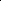 che la Ditta/Ente facenti parte del costituendo raggruppamento non si trovano in alcuna delle cause di esclusione previste dall’art. 80 del D.Lgs 50/2016 (non applicabile per soggetti pubblici);l’inesistenza di situazioni che determinano l’incapacità di contrattare con la Pubblica Amministrazione;che la PEC ove potranno essere inviate le comunicazioni relative al presente procedimento, anche ai fini del controllo sui requisiti richiesti, è ___________________;di conoscere ed accettare tutte le disposizioni contenute nell’Avviso di cui detto;di essere consapevole che, qualora dai controlli dell’ENM, di cui agli articoli 71 e ss. del D.P.R. 445/00 emerga la non veridicità del contenuto della presente dichiarazione, la società/l’ente rappresentato decade dall’aggiudicazione eventualmente conseguita sulla base della dichiarazione non veritiera.Luogo e dataFirma del legale rappresentante____________________________Si allega, la documentazione richiesta nell'Avviso e più esattamente:- Documento di identità del firmatario;- Allegato B – “Dichiarazione d’impegno” (per ciascun partner);- N. _______ Fascicolo/i Docente, articolati per ciascun docente con Curriculum Vitae, Modello B1, firmati dal docente e Documento di identità del docente per ciascun partner del costituendo raggruppamento.CittàProv.Indirizzo    Titolo di disponibilitàEstremi -Mq aula Accreditamento regionale (SI/NO) Nominativo responsabileNominativo referente AmministrativoRecapitie-mailtel.CittàProv.Indirizzo    Titolo di disponibilitàEstremi -Mq aula Accreditamento regionale (SI/NO) Nominativo responsabileNominativo referente AmministrativoRecapitie-mailtel.CittàProv.Indirizzo    Titolo di disponibilitàEstremi -Mq aula Accreditamento regionale (SI/NO) Nominativo responsabileNominativo referente AmministrativoRecapitie-mailtel.CittàProv.Indirizzo    Titolo di disponibilitàEstremi -Mq aula Accreditamento regionale (SI/NO) Nominativo responsabileNominativo referente AmministrativoRecapitie-mailtel.CittàProv.Indirizzo    Titolo di disponibilitàEstremi -Mq aula Accreditamento regionale (SI/NO) Nominativo responsabileNominativo referente AmministrativoRecapitie-mailtel.